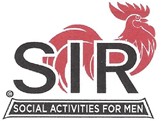 INCORPORATEDLive Longer and Happier With Good Friends While Enjoying Many Activities Date:  	Dear Sir ____________________SIR cordially welcomes you to membership in Branch No._______. Your sponsor had the distinguished privilege of inviting you to membership in the Branch and the Branch Executive Committee had the honor of confirming his choice. As a member, you may also sponsor other prospects to enjoy our fellowship, and we hope you do.The Mission of SIR is to enrich the lives of our members while enjoying fun activities and events while making Friends for Life.We have a few member expectations: Be a friendly, sociable guy. Have some free time to participate in our activities, luncheons and events. Volunteer as your abilities and time allow to help our Branch and introduce others to SIR so they can join in the fun.You will be issued a membership badge with a number unique to our Branch.  Your sponsor will inform you if you should keep the badge with you at the end of the luncheon meeting or return it for filing and retrieval at the next luncheon.Leave this area open for specific branch information e.g. attendance requirements. Space fora few of lines.Membership in more than one Branch is permitted. This is allowed should you desire to also join another Branch in order to participate in an activity that is not available in our Branch. If you should move and wish to transfer to another Branch our Membership Chairman will help facilitate your transfer.You will maximize the benefits our Branch has to offer by participating in the activities and by volunteering to assist the Branch. We are an all-volunteer organization, and we cannot exist without volunteers. You are always welcome to attend the Branch Executive Committee meetings that normally precede the general luncheon meetings, and we encourage you to do so.Congratulations!  You are now a member of Branch No. 	and your Badge No. is 	.Membership Chairman									.Phone NumberForm09-B-2020_0719   Rev 